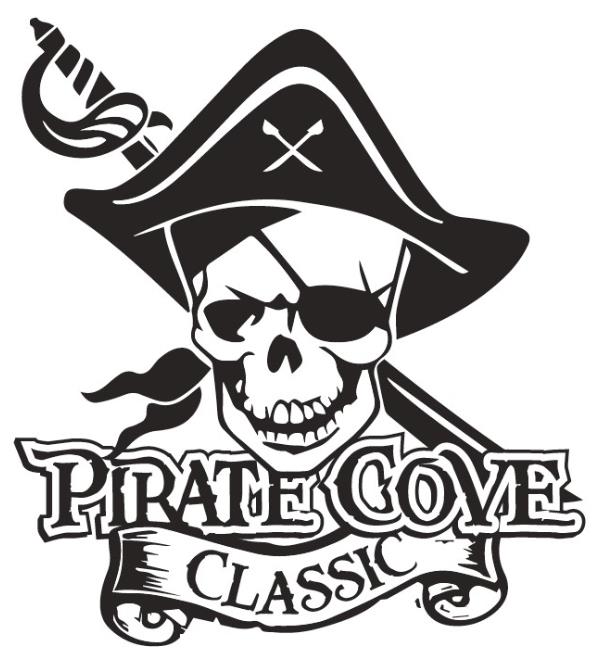 Swabbie $300Name in program as a sponsorName on websiteMate $500Name in program as a sponsorName on websiteName listed on banner during eventMaster Gunner $1000Name in program as a sponsor¼ page ad in the programName and logo on websiteName and logo on bannerQuarter Master $1500Name in program as sponsor¼ page ad in the programName and logo on websiteName and logo on bannerAnnouncement on sponsorship during event awardsThe Captain $2000Name in program as sponsor½ page ad in the programName and logo on websiteName and logo on your own “Captain” Level Sponsor BannerAnnouncement on sponsorship throughout the eventSign on for future “Captain” levels for $1800 for upcoming yearsNOTE: BANNER SIZES WILL BE NO LESS THAN 2’ X 2’ AND PLACED IN THE STADIUM DURING THE EVENT. SIZES WILL VARY DEPENDING ON NUMBER OF SPONSORS.Porter Ridge Band Boosters is a recognized as a 501(c)(3) tax-exempt organization and all contributions are tax deductible.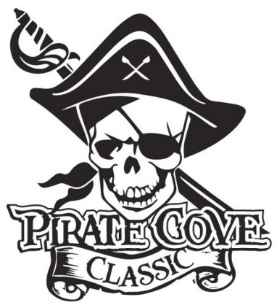 Name: _______________________________________________________________________Address: _____________________________________________________________________Phone: _____________________________ E-mail: __________________________________Deadline for submission is October 10, 2019Please e-mail artwork and this form filled out to pccsponsors.ads@gmail.com@gmail.comPreferred file formats: hi-res JPEG, PDF files.  See additional sheet for information on each level of sponsorship. “Captain” levels may supply their own banner as an option.  Enclose completed form, payment, checks made out to PRBB, and place in the lock box in the band room office or 
mail to: 		Porter Ridge Band Boosters/PCCP. O. Box 1624Indian Trial, NC  28079Questions?  Please contact us at pccsponsors.ads@gmail.com Thank you for your support!Sponsorship LevelCostTotalSwabbie$300Mate$500Master Gunner$1000 Quarter Master$1500The Captain$2000